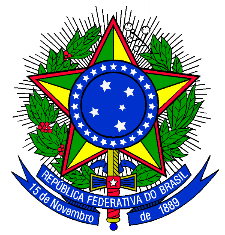 MINISTÉRIO DA TRANSPARÊNCIA, FISCALIZAÇÃO E CONTROLADORIA-GERAL DA UNIÃODIRETORIA DE GESTÃO INTERNAPEDIDO DE ESCLARECIMENTO Nº 05 – PE Nº 19/2016Segue abaixo a resposta ao Pedido Esclarecimento nº 05 – PE nº 19/2016:QUESTIONAMENTO 1: As especificações dos itens do Edital e da planilha de preço descrevem a aquisição de equipamentos e serviços.Entendemos que os pedidos podem ser faturados em notas fiscais distintas totalizando o valor do item, contemplando os produtos fornecidos (nota fiscal de mercadoria faturada pelo CNPJ da nossa filial de fabricação e comercialização de produtos) e outra(s) nota(s) fiscais de serviços contemplando os serviços (faturados pelo CNPJ da Matriz de comercialização de serviços), pois ambas são pertencentes à mesma raiz do CNPJ (mesma empresa).Ou seja, isso significa que seria aceito faturar os itens em notas fiscais de CNPJs distintos (porém da mesma empresa), sendo: - Nota Fiscal de Produtos: CNPJ XX.XXX.XXX/ZZZZ-ZZ (Filial de Produtos) - Nota Fiscal de Serviços: CNPJ XX.XXX.XXX/YYYY-YY (Matriz, de Serviços)Ambos CNPJs possuem a mesma raiz (XX.XXX.XXX), ou seja são filiais da mesma empresa cadastrada eletronicamente, com diferença no final do CNPJ relacionada a localidade das filiais (ZZZZ-ZZ e YYYY-YY).Entendemos que será aceito o faturamento por notas fiscais distintas(de produtos e de serviços) emitidas pelos CNPJs das suas respectivas filiais, desde que ambas tenham pertençam a mesma empresa (a mesma raiz XX.XXX.XXX do CNPJ) e que seja apresentada a documentação completa da empresa, inclusive das filiais em questão, na fase de habilitação.Está correto o nosso entendimento ?RESPOSTA 1:O objeto da licitação é a aquisição de equipamentos servidores tipo rack, com garantia e assistência técnica, pelo período de 60 (sessenta) meses, on-site, no Distrito Federal e nas capitais dos Estados, por meio de Sistema de Registro de Preços (SRP).O pagamento será efetuado de uma única vez, de acordo com as solicitações efetuadas, não havendo previsão de pagamentos mensais para a prestação dos serviços.O valor estimado dos itens não diferencia valores para materiais e serviços. QUESTIONAMENTO 2: É nossa intenção a atendimento pleno aos prazos dispostos no edital de entrega e suporte. Entretanto, imprevistos e atrasos podem acontecer.Considerando que a finalidade da penalidade nos contratos administrativos visa coibir o descumprimento por parte da Contratada das responsabilidades pactuadas, faz-se imprescindível que sejam adotados os princípios da razoabilidade, da proporcionalidade e da adequação, na definição do montante incidente para a aplicação de tais penalidades, que devem incidir somente sobre o valor/parcela efetivamente não entregue dentro do prazo. Nesse sentido, entendemos que no caso de haver aplicação de multa, está incidirá sobre o valor do bem/serviço em atraso e não sobre o valor total do contrato.Nosso entendimento está correto?RESPOSTA 2:Caso haja a aplicação de multas, estas serão efetuadas conforme previstas no Edital/Termo de Referência/Contrato. Em relação às cláusulas que fixam sanções específicas (CLÁUSULAS SEXTA, SÉTIMA E OITAVA) o valor da multa é sobre o valor contratado para o  item atrasado, de acordo com o que a área técnica definiu no Termo de Referência.Já para as sanções gerais, fixadas na CLÁUSULA DÉCIMA SÉTIMA a multa é sobre o valor total contratado. 